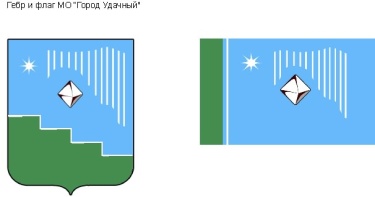 Центральная площадь 1,г. Удачный, Мирнинский район, Республика Саха (Якутия), 678188Факс: (41136) 5-05-70,  тел. (41136) 5-25-70;  E-mail: adm.udachny@mail.ru ПостановлениеОт « _03__ » ___06_________2016г.                                                                                            № ____164____О награжденииНа основании Протокола комиссии по наградам и поощрениям МО «Город Удачный» Мирнинского района Республики Саха (Якутия) № 5 от 02.06.2016 года, Положения «О наградах и поощрениях МО «Город Удачный» от 22.02.2012 года,ПОСТАНОВЛЯЮ: За профессиональное решение рабочих вопросов, касающихся жизни учреждения, ответственное отношение к своим должностным обязанностям и в связи с празднованием 30-летнего юбилея детского сада «Сказка».1. Поощрить «Благодарственным письмом главы МО «Город Удачный»:Гаристову Ирину Сергеевну – экспедитора по перевозке грузов детского сада «Сказка».            3. Контроль над исполнением данного постановления возложить на главного специалиста по социальной защите администрации МО «Город Удачный» А.Ф. Шестакову.  И.о. главы города                                                                     Т.В. Дьяконова